Просим направить заявку на адрес nkbabaikal@mail.ru Просим направить заявку на адрес nkbabaikal@mail.ru Просим направить заявку на адрес nkbabaikal@mail.ru Просим направить заявку на адрес nkbabaikal@mail.ru Просим направить заявку на адрес nkbabaikal@mail.ru З А Я В К А   ФОРМА-3  З А Я В К А   ФОРМА-3  З А Я В К А   ФОРМА-3  З А Я В К А   ФОРМА-3  З А Я В К А   ФОРМА-3  З А Я В К А   ФОРМА-3  З А Я В К А   ФОРМА-3  З А Я В К А   ФОРМА-3  З А Я В К А   ФОРМА-3  З А Я В К А   ФОРМА-3  З А Я В К А   ФОРМА-3  Рег. Номер__________Заполняется ОрганизаторомРег. Номер__________Заполняется ОрганизаторомРег. Номер__________Заполняется ОрганизаторомРег. Номер__________Заполняется ОрганизаторомРег. Номер__________Заполняется ОрганизаторомВнимание! В процессе подготовки участия группы к Турниру можно вносить изменения и дополнения.Внимание! В процессе подготовки участия группы к Турниру можно вносить изменения и дополнения.Внимание! В процессе подготовки участия группы к Турниру можно вносить изменения и дополнения.Внимание! В процессе подготовки участия группы к Турниру можно вносить изменения и дополнения.Внимание! В процессе подготовки участия группы к Турниру можно вносить изменения и дополнения.Внимание! В процессе подготовки участия группы к Турниру можно вносить изменения и дополнения.Внимание! В процессе подготовки участия группы к Турниру можно вносить изменения и дополнения.Внимание! В процессе подготовки участия группы к Турниру можно вносить изменения и дополнения.Внимание! В процессе подготовки участия группы к Турниру можно вносить изменения и дополнения.Внимание! В процессе подготовки участия группы к Турниру можно вносить изменения и дополнения.Внимание! В процессе подготовки участия группы к Турниру можно вносить изменения и дополнения.Внимание! В процессе подготовки участия группы к Турниру можно вносить изменения и дополнения.Внимание! В процессе подготовки участия группы к Турниру можно вносить изменения и дополнения.Внимание! В процессе подготовки участия группы к Турниру можно вносить изменения и дополнения.Внимание! В процессе подготовки участия группы к Турниру можно вносить изменения и дополнения.Внимание! В процессе подготовки участия группы к Турниру можно вносить изменения и дополнения.Внимание! В процессе подготовки участия группы к Турниру можно вносить изменения и дополнения.Внимание! В процессе подготовки участия группы к Турниру можно вносить изменения и дополнения.Внимание! В процессе подготовки участия группы к Турниру можно вносить изменения и дополнения.Внимание! В процессе подготовки участия группы к Турниру можно вносить изменения и дополнения.Внимание! В процессе подготовки участия группы к Турниру можно вносить изменения и дополнения.Название ТурнираНазвание ТурнираНазвание ТурнираI ВСЕРОССИЙСКИЙ ОТКРЫТЫЙ ТУРНИР ПО НАЦИОНАЛЬНОЙ БУРЯТСКОЙ БОРЬБЕ «БУХЭ БАРИЛДААН»  I ВСЕРОССИЙСКИЙ ОТКРЫТЫЙ ТУРНИР ПО НАЦИОНАЛЬНОЙ БУРЯТСКОЙ БОРЬБЕ «БУХЭ БАРИЛДААН»  I ВСЕРОССИЙСКИЙ ОТКРЫТЫЙ ТУРНИР ПО НАЦИОНАЛЬНОЙ БУРЯТСКОЙ БОРЬБЕ «БУХЭ БАРИЛДААН»  I ВСЕРОССИЙСКИЙ ОТКРЫТЫЙ ТУРНИР ПО НАЦИОНАЛЬНОЙ БУРЯТСКОЙ БОРЬБЕ «БУХЭ БАРИЛДААН»  I ВСЕРОССИЙСКИЙ ОТКРЫТЫЙ ТУРНИР ПО НАЦИОНАЛЬНОЙ БУРЯТСКОЙ БОРЬБЕ «БУХЭ БАРИЛДААН»  I ВСЕРОССИЙСКИЙ ОТКРЫТЫЙ ТУРНИР ПО НАЦИОНАЛЬНОЙ БУРЯТСКОЙ БОРЬБЕ «БУХЭ БАРИЛДААН»  I ВСЕРОССИЙСКИЙ ОТКРЫТЫЙ ТУРНИР ПО НАЦИОНАЛЬНОЙ БУРЯТСКОЙ БОРЬБЕ «БУХЭ БАРИЛДААН»  Город ТурнираГород ТурнираГород ТурнираНовосибирскНовосибирскНовосибирскНовосибирскНовосибирскНовосибирскНовосибирскСроки поездкиСроки поездкиСроки поездкиДнейВсего чел.Всего чел.Всего чел.Если не знаете точно, укажите желаемый периодЕсли не знаете точно, укажите желаемый периодЕсли не знаете точно, укажите желаемый периодЕсли не знаете точно, укажите желаемый периодЕсли не знаете точно, укажите желаемый периодЕсли не знаете точно, укажите желаемый периодЕсли не знаете точно, укажите желаемый периодУчастникУчастникУчастникУчастников Участников Участников Участников КомментарийКомментарийУчастникУчастникУчастникСопровождающихСопровождающихСопровождающихСопровождающихФ.И.О.Ф.И.О.Ф.И.О.Ф.И.О.Ф.И.О.Ф.И.О.Ф.И.О.Дети до 6 лет могут иметь общую кровать с родителем (укажите в комментариях)Дети до 6 лет могут иметь общую кровать с родителем (укажите в комментариях)Дети до 6 лет могут иметь общую кровать с родителем (укажите в комментариях)Дети до 6 лет могут иметь общую кровать с родителем (укажите в комментариях)Дети до 6 лет могут иметь общую кровать с родителем (укажите в комментариях)Дети до 6 лет могут иметь общую кровать с родителем (укажите в комментариях)Дети до 6 лет могут иметь общую кровать с родителем (укажите в комментариях)Дети до 6 лет могут иметь общую кровать с родителем (укажите в комментариях)Дети до 6 лет могут иметь общую кровать с родителем (укажите в комментариях)Дети до 6 лет могут иметь общую кровать с родителем (укажите в комментариях)Территориальная принадлежность (область, край, район, город):Территориальная принадлежность (область, край, район, город):Территориальная принадлежность (область, край, район, город):e-mailЛичный, рабочий адреса электронной почтыЛичный, рабочий адреса электронной почтыЛичный, рабочий адреса электронной почтыЛичный, рабочий адреса электронной почтыЛичный, рабочий адреса электронной почтыЛичный, рабочий адреса электронной почтыЛичный, рабочий адреса электронной почтыЛичный, рабочий адреса электронной почтыЛичный, рабочий адреса электронной почтыОрганизация отправитель (вид спорта)Организация отправитель (вид спорта)Организация отправитель (вид спорта)Телефоны(учреждение, подразделение)(учреждение, подразделение)(учреждение, подразделение)(учреждение, подразделение)(учреждение, подразделение)(учреждение, подразделение)(учреждение, подразделение)Мобильный, рабочий и домашние телефоны с кодом городаМобильный, рабочий и домашние телефоны с кодом городаМобильный, рабочий и домашние телефоны с кодом городаМобильный, рабочий и домашние телефоны с кодом городаМобильный, рабочий и домашние телефоны с кодом городаМобильный, рабочий и домашние телефоны с кодом городаМобильный, рабочий и домашние телефоны с кодом городаМобильный, рабочий и домашние телефоны с кодом городаМобильный, рабочий и домашние телефоны с кодом городаОрганизатор поездкиОрганизатор поездкиОрганизатор поездкиФИО полностью, должность, доп. телефоны и эл.почта для связиФИО полностью, должность, доп. телефоны и эл.почта для связиФИО полностью, должность, доп. телефоны и эл.почта для связиФИО полностью, должность, доп. телефоны и эл.почта для связиФИО полностью, должность, доп. телефоны и эл.почта для связиФИО полностью, должность, доп. телефоны и эл.почта для связиФИО полностью, должность, доп. телефоны и эл.почта для связиФИО полностью, должность, доп. телефоны и эл.почта для связиФИО полностью, должность, доп. телефоны и эл.почта для связиФИО полностью, должность, доп. телефоны и эл.почта для связиФИО полностью, должность, доп. телефоны и эл.почта для связиФИО полностью, должность, доп. телефоны и эл.почта для связиФИО полностью, должность, доп. телефоны и эл.почта для связиФИО полностью, должность, доп. телефоны и эл.почта для связиФИО полностью, должность, доп. телефоны и эл.почта для связиФИО полностью, должность, доп. телефоны и эл.почта для связиФИО полностью, должность, доп. телефоны и эл.почта для связиФИО полностью, должность, доп. телефоны и эл.почта для связиТренер (если есть)Тренер (если есть)Тренер (если есть)ФИО полностью, должность, доп. телефоны и почта для связиФИО полностью, должность, доп. телефоны и почта для связиФИО полностью, должность, доп. телефоны и почта для связиФИО полностью, должность, доп. телефоны и почта для связиФИО полностью, должность, доп. телефоны и почта для связиФИО полностью, должность, доп. телефоны и почта для связиФИО полностью, должность, доп. телефоны и почта для связиФИО полностью, должность, доп. телефоны и почта для связиФИО полностью, должность, доп. телефоны и почта для связиФИО полностью, должность, доп. телефоны и почта для связиФИО полностью, должность, доп. телефоны и почта для связиФИО полностью, должность, доп. телефоны и почта для связиФИО полностью, должность, доп. телефоны и почта для связиФИО полностью, должность, доп. телефоны и почта для связиФИО полностью, должность, доп. телефоны и почта для связиФИО полностью, должность, доп. телефоны и почта для связиФИО полностью, должность, доп. телефоны и почта для связиФИО полностью, должность, доп. телефоны и почта для связиНаличие спортивной формы у УчастникаНаличие спортивной формы у УчастникаНаличие спортивной формы у УчастникаНаличие спортивной формы у УчастникаНаличие спортивной формы у УчастникаНаличие спортивной формы у УчастникаНаличие спортивной формы у Участника№Ф.И.О. участникаФ.И.О. участникаФ.И.О. участникаФ.И.О. участникаФ.И.О. участникаФ.И.О. участникаФ.И.О. участникаФ.И.О. участникаВесовая категорияВесовая категорияВесовая категорияДата, год рождения, полных лет, пол (М или Ж)Дата, год рождения, полных лет, пол (М или Ж)Дата, год рождения, полных лет, пол (М или Ж)Дата, год рождения, полных лет, пол (М или Ж)Дата, год рождения, полных лет, пол (М или Ж)Паспортные данные: серия, номер, кем, когда выданПаспортные данные: серия, номер, кем, когда выданСпециальные звания, спортивный разряд1.2.3Весовые категории: до 60 кг; до 70 кг; до 80 кг; до 92 кг; свыше 92 кг и абсолютное первенство.Весовые категории: до 60 кг; до 70 кг; до 80 кг; до 92 кг; свыше 92 кг и абсолютное первенство.Весовые категории: до 60 кг; до 70 кг; до 80 кг; до 92 кг; свыше 92 кг и абсолютное первенство.Весовые категории: до 60 кг; до 70 кг; до 80 кг; до 92 кг; свыше 92 кг и абсолютное первенство.Весовые категории: до 60 кг; до 70 кг; до 80 кг; до 92 кг; свыше 92 кг и абсолютное первенство.Весовые категории: до 60 кг; до 70 кг; до 80 кг; до 92 кг; свыше 92 кг и абсолютное первенство.Весовые категории: до 60 кг; до 70 кг; до 80 кг; до 92 кг; свыше 92 кг и абсолютное первенство.Весовые категории: до 60 кг; до 70 кг; до 80 кг; до 92 кг; свыше 92 кг и абсолютное первенство.Весовые категории: до 60 кг; до 70 кг; до 80 кг; до 92 кг; свыше 92 кг и абсолютное первенство.Весовые категории: до 60 кг; до 70 кг; до 80 кг; до 92 кг; свыше 92 кг и абсолютное первенство.Весовые категории: до 60 кг; до 70 кг; до 80 кг; до 92 кг; свыше 92 кг и абсолютное первенство.Весовые категории: до 60 кг; до 70 кг; до 80 кг; до 92 кг; свыше 92 кг и абсолютное первенство.Весовые категории: до 60 кг; до 70 кг; до 80 кг; до 92 кг; свыше 92 кг и абсолютное первенство.Весовые категории: до 60 кг; до 70 кг; до 80 кг; до 92 кг; свыше 92 кг и абсолютное первенство.Весовые категории: до 60 кг; до 70 кг; до 80 кг; до 92 кг; свыше 92 кг и абсолютное первенство.Весовые категории: до 60 кг; до 70 кг; до 80 кг; до 92 кг; свыше 92 кг и абсолютное первенство.Весовые категории: до 60 кг; до 70 кг; до 80 кг; до 92 кг; свыше 92 кг и абсолютное первенство.Весовые категории: до 60 кг; до 70 кг; до 80 кг; до 92 кг; свыше 92 кг и абсолютное первенство.Весовые категории: до 60 кг; до 70 кг; до 80 кг; до 92 кг; свыше 92 кг и абсолютное первенство.Весовые категории: до 60 кг; до 70 кг; до 80 кг; до 92 кг; свыше 92 кг и абсолютное первенство.Весовые категории: до 60 кг; до 70 кг; до 80 кг; до 92 кг; свыше 92 кг и абсолютное первенство.С условиями проведения турнира I-м всероссийском открытом турнире по национальной бурятской борьбе «БУХЭ БАРИЛДААН» ОЗНАКОМЛЕН и СОГЛАСЕН, а также за свою жизнь и здоровье несу ответственность самостоятельно __________________________(подпись)С условиями проведения турнира I-м всероссийском открытом турнире по национальной бурятской борьбе «БУХЭ БАРИЛДААН» ОЗНАКОМЛЕН и СОГЛАСЕН, а также за свою жизнь и здоровье несу ответственность самостоятельно __________________________(подпись)С условиями проведения турнира I-м всероссийском открытом турнире по национальной бурятской борьбе «БУХЭ БАРИЛДААН» ОЗНАКОМЛЕН и СОГЛАСЕН, а также за свою жизнь и здоровье несу ответственность самостоятельно __________________________(подпись)С условиями проведения турнира I-м всероссийском открытом турнире по национальной бурятской борьбе «БУХЭ БАРИЛДААН» ОЗНАКОМЛЕН и СОГЛАСЕН, а также за свою жизнь и здоровье несу ответственность самостоятельно __________________________(подпись)С условиями проведения турнира I-м всероссийском открытом турнире по национальной бурятской борьбе «БУХЭ БАРИЛДААН» ОЗНАКОМЛЕН и СОГЛАСЕН, а также за свою жизнь и здоровье несу ответственность самостоятельно __________________________(подпись)С условиями проведения турнира I-м всероссийском открытом турнире по национальной бурятской борьбе «БУХЭ БАРИЛДААН» ОЗНАКОМЛЕН и СОГЛАСЕН, а также за свою жизнь и здоровье несу ответственность самостоятельно __________________________(подпись)С условиями проведения турнира I-м всероссийском открытом турнире по национальной бурятской борьбе «БУХЭ БАРИЛДААН» ОЗНАКОМЛЕН и СОГЛАСЕН, а также за свою жизнь и здоровье несу ответственность самостоятельно __________________________(подпись)С условиями проведения турнира I-м всероссийском открытом турнире по национальной бурятской борьбе «БУХЭ БАРИЛДААН» ОЗНАКОМЛЕН и СОГЛАСЕН, а также за свою жизнь и здоровье несу ответственность самостоятельно __________________________(подпись)С условиями проведения турнира I-м всероссийском открытом турнире по национальной бурятской борьбе «БУХЭ БАРИЛДААН» ОЗНАКОМЛЕН и СОГЛАСЕН, а также за свою жизнь и здоровье несу ответственность самостоятельно __________________________(подпись)С условиями проведения турнира I-м всероссийском открытом турнире по национальной бурятской борьбе «БУХЭ БАРИЛДААН» ОЗНАКОМЛЕН и СОГЛАСЕН, а также за свою жизнь и здоровье несу ответственность самостоятельно __________________________(подпись)С условиями проведения турнира I-м всероссийском открытом турнире по национальной бурятской борьбе «БУХЭ БАРИЛДААН» ОЗНАКОМЛЕН и СОГЛАСЕН, а также за свою жизнь и здоровье несу ответственность самостоятельно __________________________(подпись)С условиями проведения турнира I-м всероссийском открытом турнире по национальной бурятской борьбе «БУХЭ БАРИЛДААН» ОЗНАКОМЛЕН и СОГЛАСЕН, а также за свою жизнь и здоровье несу ответственность самостоятельно __________________________(подпись)С условиями проведения турнира I-м всероссийском открытом турнире по национальной бурятской борьбе «БУХЭ БАРИЛДААН» ОЗНАКОМЛЕН и СОГЛАСЕН, а также за свою жизнь и здоровье несу ответственность самостоятельно __________________________(подпись)С условиями проведения турнира I-м всероссийском открытом турнире по национальной бурятской борьбе «БУХЭ БАРИЛДААН» ОЗНАКОМЛЕН и СОГЛАСЕН, а также за свою жизнь и здоровье несу ответственность самостоятельно __________________________(подпись)С условиями проведения турнира I-м всероссийском открытом турнире по национальной бурятской борьбе «БУХЭ БАРИЛДААН» ОЗНАКОМЛЕН и СОГЛАСЕН, а также за свою жизнь и здоровье несу ответственность самостоятельно __________________________(подпись)С условиями проведения турнира I-м всероссийском открытом турнире по национальной бурятской борьбе «БУХЭ БАРИЛДААН» ОЗНАКОМЛЕН и СОГЛАСЕН, а также за свою жизнь и здоровье несу ответственность самостоятельно __________________________(подпись)С условиями проведения турнира I-м всероссийском открытом турнире по национальной бурятской борьбе «БУХЭ БАРИЛДААН» ОЗНАКОМЛЕН и СОГЛАСЕН, а также за свою жизнь и здоровье несу ответственность самостоятельно __________________________(подпись)С условиями проведения турнира I-м всероссийском открытом турнире по национальной бурятской борьбе «БУХЭ БАРИЛДААН» ОЗНАКОМЛЕН и СОГЛАСЕН, а также за свою жизнь и здоровье несу ответственность самостоятельно __________________________(подпись)С условиями проведения турнира I-м всероссийском открытом турнире по национальной бурятской борьбе «БУХЭ БАРИЛДААН» ОЗНАКОМЛЕН и СОГЛАСЕН, а также за свою жизнь и здоровье несу ответственность самостоятельно __________________________(подпись)С условиями проведения турнира I-м всероссийском открытом турнире по национальной бурятской борьбе «БУХЭ БАРИЛДААН» ОЗНАКОМЛЕН и СОГЛАСЕН, а также за свою жизнь и здоровье несу ответственность самостоятельно __________________________(подпись)С условиями проведения турнира I-м всероссийском открытом турнире по национальной бурятской борьбе «БУХЭ БАРИЛДААН» ОЗНАКОМЛЕН и СОГЛАСЕН, а также за свою жизнь и здоровье несу ответственность самостоятельно __________________________(подпись)Информация для диплома Информация для диплома Информация для диплома Информация для диплома ВНИМАТЕЛЬНО заполните, дипломы с опечатками не переделываютсяВНИМАТЕЛЬНО заполните, дипломы с опечатками не переделываютсяВНИМАТЕЛЬНО заполните, дипломы с опечатками не переделываютсяВНИМАТЕЛЬНО заполните, дипломы с опечатками не переделываютсяВНИМАТЕЛЬНО заполните, дипломы с опечатками не переделываютсяВНИМАТЕЛЬНО заполните, дипломы с опечатками не переделываютсяВНИМАТЕЛЬНО заполните, дипломы с опечатками не переделываютсяВНИМАТЕЛЬНО заполните, дипломы с опечатками не переделываютсяВНИМАТЕЛЬНО заполните, дипломы с опечатками не переделываютсяВНИМАТЕЛЬНО заполните, дипломы с опечатками не переделываютсяВНИМАТЕЛЬНО заполните, дипломы с опечатками не переделываютсяВНИМАТЕЛЬНО заполните, дипломы с опечатками не переделываютсяВНИМАТЕЛЬНО заполните, дипломы с опечатками не переделываютсяВНИМАТЕЛЬНО заполните, дипломы с опечатками не переделываютсяВНИМАТЕЛЬНО заполните, дипломы с опечатками не переделываютсяВНИМАТЕЛЬНО заполните, дипломы с опечатками не переделываютсяВНИМАТЕЛЬНО заполните, дипломы с опечатками не переделываютсяПриглашение (при необходимости)Приглашение (при необходимости)Приглашение (при необходимости)Приглашение (при необходимости)ФИО, должность, учреждение, адрес электронной почтыФИО, должность, учреждение, адрес электронной почтыФИО, должность, учреждение, адрес электронной почтыФИО, должность, учреждение, адрес электронной почтыФИО, должность, учреждение, адрес электронной почтыФИО, должность, учреждение, адрес электронной почтыФИО, должность, учреждение, адрес электронной почтыФИО, должность, учреждение, адрес электронной почтыФИО, должность, учреждение, адрес электронной почтыФИО, должность, учреждение, адрес электронной почтыФИО, должность, учреждение, адрес электронной почтыФИО, должность, учреждение, адрес электронной почтыФИО, должность, учреждение, адрес электронной почтыФИО, должность, учреждение, адрес электронной почтыФИО, должность, учреждение, адрес электронной почтыФИО, должность, учреждение, адрес электронной почтыФИО, должность, учреждение, адрес электронной почтыСертификаты/благ.письма (выдаются тренерам)Сертификаты/благ.письма (выдаются тренерам)Сертификаты/благ.письма (выдаются тренерам)Сертификаты/благ.письма (выдаются тренерам)1.21.21.21.21.21.21.21.21.21.21.21.21.21.21.21.21.2ФИО, должность, регалии, учреждение – ВНИМАТЕЛЬНО заполните, сертификаты с опечатками не переделываютсяФИО, должность, регалии, учреждение – ВНИМАТЕЛЬНО заполните, сертификаты с опечатками не переделываютсяФИО, должность, регалии, учреждение – ВНИМАТЕЛЬНО заполните, сертификаты с опечатками не переделываютсяФИО, должность, регалии, учреждение – ВНИМАТЕЛЬНО заполните, сертификаты с опечатками не переделываютсяФИО, должность, регалии, учреждение – ВНИМАТЕЛЬНО заполните, сертификаты с опечатками не переделываютсяФИО, должность, регалии, учреждение – ВНИМАТЕЛЬНО заполните, сертификаты с опечатками не переделываютсяФИО, должность, регалии, учреждение – ВНИМАТЕЛЬНО заполните, сертификаты с опечатками не переделываютсяФИО, должность, регалии, учреждение – ВНИМАТЕЛЬНО заполните, сертификаты с опечатками не переделываютсяФИО, должность, регалии, учреждение – ВНИМАТЕЛЬНО заполните, сертификаты с опечатками не переделываютсяФИО, должность, регалии, учреждение – ВНИМАТЕЛЬНО заполните, сертификаты с опечатками не переделываютсяФИО, должность, регалии, учреждение – ВНИМАТЕЛЬНО заполните, сертификаты с опечатками не переделываютсяФИО, должность, регалии, учреждение – ВНИМАТЕЛЬНО заполните, сертификаты с опечатками не переделываютсяФИО, должность, регалии, учреждение – ВНИМАТЕЛЬНО заполните, сертификаты с опечатками не переделываютсяФИО, должность, регалии, учреждение – ВНИМАТЕЛЬНО заполните, сертификаты с опечатками не переделываютсяФИО, должность, регалии, учреждение – ВНИМАТЕЛЬНО заполните, сертификаты с опечатками не переделываютсяФИО, должность, регалии, учреждение – ВНИМАТЕЛЬНО заполните, сертификаты с опечатками не переделываютсяФИО, должность, регалии, учреждение – ВНИМАТЕЛЬНО заполните, сертификаты с опечатками не переделываютсяБлагодарственные письма(кто оказывал помощь) Благодарственные письма(кто оказывал помощь) Благодарственные письма(кто оказывал помощь) Благодарственные письма(кто оказывал помощь) 1.2.1.2.1.2.1.2.1.2.1.2.1.2.1.2.1.2.1.2.1.2.1.2.1.2.1.2.1.2.1.2.1.2.ФИО, должность, регалии, учреждение – ВНИМАТЕЛЬНО заполните, письма с опечатками не переделываютсяФИО, должность, регалии, учреждение – ВНИМАТЕЛЬНО заполните, письма с опечатками не переделываютсяФИО, должность, регалии, учреждение – ВНИМАТЕЛЬНО заполните, письма с опечатками не переделываютсяФИО, должность, регалии, учреждение – ВНИМАТЕЛЬНО заполните, письма с опечатками не переделываютсяФИО, должность, регалии, учреждение – ВНИМАТЕЛЬНО заполните, письма с опечатками не переделываютсяФИО, должность, регалии, учреждение – ВНИМАТЕЛЬНО заполните, письма с опечатками не переделываютсяФИО, должность, регалии, учреждение – ВНИМАТЕЛЬНО заполните, письма с опечатками не переделываютсяФИО, должность, регалии, учреждение – ВНИМАТЕЛЬНО заполните, письма с опечатками не переделываютсяФИО, должность, регалии, учреждение – ВНИМАТЕЛЬНО заполните, письма с опечатками не переделываютсяФИО, должность, регалии, учреждение – ВНИМАТЕЛЬНО заполните, письма с опечатками не переделываютсяФИО, должность, регалии, учреждение – ВНИМАТЕЛЬНО заполните, письма с опечатками не переделываютсяФИО, должность, регалии, учреждение – ВНИМАТЕЛЬНО заполните, письма с опечатками не переделываютсяФИО, должность, регалии, учреждение – ВНИМАТЕЛЬНО заполните, письма с опечатками не переделываютсяФИО, должность, регалии, учреждение – ВНИМАТЕЛЬНО заполните, письма с опечатками не переделываютсяФИО, должность, регалии, учреждение – ВНИМАТЕЛЬНО заполните, письма с опечатками не переделываютсяФИО, должность, регалии, учреждение – ВНИМАТЕЛЬНО заполните, письма с опечатками не переделываютсяФИО, должность, регалии, учреждение – ВНИМАТЕЛЬНО заполните, письма с опечатками не переделываютсяДополнительные Кубки Турнира(индивидуальный запрос) - 450 руб. за 1 кубок.Дополнительные Кубки Турнира(индивидуальный запрос) - 450 руб. за 1 кубок.Дополнительные Кубки Турнира(индивидуальный запрос) - 450 руб. за 1 кубок.Дополнительные Кубки Турнира(индивидуальный запрос) - 450 руб. за 1 кубок. Кол-во дополнительных кубков Турнира: Кол-во дополнительных кубков Турнира: Кол-во дополнительных кубков Турнира: Кол-во дополнительных кубков Турнира: Кол-во дополнительных кубков Турнира: Кол-во дополнительных кубков Турнира: Кол-во дополнительных кубков Турнира: Кол-во дополнительных кубков Турнира: Кол-во дополнительных кубков Турнира: Кол-во дополнительных кубков Турнира: Кол-во дополнительных кубков Турнира: Кол-во дополнительных кубков Турнира: Кол-во дополнительных кубков Турнира: Кол-во дополнительных кубков Турнира: Кол-во дополнительных кубков Турнира: Кол-во дополнительных кубков Турнира: Кол-во дополнительных кубков Турнира: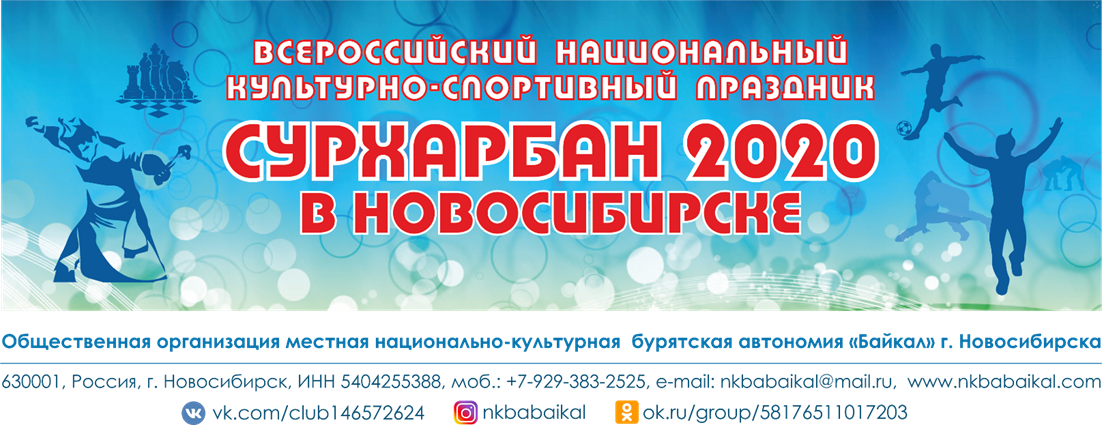 Вы высылаете нам ЗАЯВКУ, мы высылаем Вам договор и счет на предоплату!Вы высылаете нам ЗАЯВКУ, мы высылаем Вам договор и счет на предоплату!Вы высылаете нам ЗАЯВКУ, мы высылаем Вам договор и счет на предоплату!Вы высылаете нам ЗАЯВКУ, мы высылаем Вам договор и счет на предоплату!Вы высылаете нам ЗАЯВКУ, мы высылаем Вам договор и счет на предоплату!Вы высылаете нам ЗАЯВКУ, мы высылаем Вам договор и счет на предоплату!Вы высылаете нам ЗАЯВКУ, мы высылаем Вам договор и счет на предоплату!Вы высылаете нам ЗАЯВКУ, мы высылаем Вам договор и счет на предоплату!Вы высылаете нам ЗАЯВКУ, мы высылаем Вам договор и счет на предоплату!Вы высылаете нам ЗАЯВКУ, мы высылаем Вам договор и счет на предоплату!Вы высылаете нам ЗАЯВКУ, мы высылаем Вам договор и счет на предоплату!Вы высылаете нам ЗАЯВКУ, мы высылаем Вам договор и счет на предоплату!Вы высылаете нам ЗАЯВКУ, мы высылаем Вам договор и счет на предоплату!Вы высылаете нам ЗАЯВКУ, мы высылаем Вам договор и счет на предоплату!Вы высылаете нам ЗАЯВКУ, мы высылаем Вам договор и счет на предоплату!Вы высылаете нам ЗАЯВКУ, мы высылаем Вам договор и счет на предоплату!Вы высылаете нам ЗАЯВКУ, мы высылаем Вам договор и счет на предоплату!Вы высылаете нам ЗАЯВКУ, мы высылаем Вам договор и счет на предоплату!Вы высылаете нам ЗАЯВКУ, мы высылаем Вам договор и счет на предоплату!Вы высылаете нам ЗАЯВКУ, мы высылаем Вам договор и счет на предоплату!Вы высылаете нам ЗАЯВКУ, мы высылаем Вам договор и счет на предоплату!